Subject Based WorkEnglish In order to expand your understanding of figurative language, poetry and descriptive writing, we would like you to work on a minimum of ONE (or for our most able students TWO) of the tasks from the English Mastery Student Workbook you can find here.  We have included an answer book to help you review your work and check you haven’t made any mistakes.  You can find this here.If your parents are trying to help you, there’s a guide for them too – but why not be resilient and explain it to them!So, this week, attempt Lesson 5, ‘Frogs’ by Norman MacCaig.  Remember, to be resourceful and challenge yourself to complete all the tasks!In addition, we want you to work on your spelling!  You can find the fifth week’s spellings here.  Remember, use your strategies: look, cover, write and check.  Also, if any of the words are unfamiliar, look them up using a dictionary or online.Finally, a reminder to be reading privately and completing Accelerated Reader quizzes for the books you read.  Try to make time for 15 minutes reading MINIMUM a day.  How about before bed?Maths Please write any answers on paper, you do not need to print out any sheets (although feel free if you want to).Task 1: 30 mins on Maths box (click here) Scroll to the bottom on the page and Select W/B 20th April 2020.Answer and mark the questions for Year 7. You could also do any previous weeks. Task 2: 30mins on PIXL timestables app (click here)Make sure that you click the allow AdobePractice your times tables. PIXL Login Year 7School ID - MF2916User ID - Surname and initial (eg Joe Bloggs = BloggsJ)Password - PASSWORDIf you cannot access PIXL please email Mr Ralph on the following ralphs@mayfield.portsmouth.sch.uk  with your: Name, Year, School Username, and Maths Class and he will try to help you.Extension new this week: 1) https://nrich.maths.org/2670 - Puzzles involving additions of number2)https://nrich.maths.org/7447 - Puzzles involving multiplication of numbers3) https://nrich.maths.org/shifting - Investigate with number sequences Extension (previous week’s): If you did not get to complete these last week 1) https://nrich.maths.org/summingconsecutive - watch the video, answers the questions and mark using the solutions at the top left of the page.  2) https://nrich.maths.org/6571 - read and attempt the problem and check the solution as above. 3) Fibonacci Surprise - https://nrich.maths.org/11164 (We have looked at sequences – solution is at the top on left side). 4) Squares in rectangles - https://nrich.maths.org/4835 (Another problem looking for patterns -solution again top left)  5) https://nrich.maths.org/alwaysamultiple - Always a multiple, again solutions top left corner.6) https://nrich.maths.org/4957- Substitution Cipher – we have looked at substitution again solutions top left.Revision Activities:   https://mathsmadeeasy.co.uk/ks3-revision/ks3-maths/   This link takes you to Key Stage 3 revision.  For some topics revision and an online test is provided, for others it just has revision. Choose a topic to work on. Maths Dictionary link below: can check/learn some key mathematical concepts and spellings: http://www.amathsdictionaryforkids.com/dictionary.htmlScience Please write any answers on paper, you do not need to print out any sheets.All around us are the three common states of matter, we don’t think about them much but they are there and they are often changing state. Follow this this link (click here) to see the tasks you’ve been set on states of matter for the week. `You can check the answers to your previous weeks work by clicking here. Please make sure you are reviewing your previous work, marking it and using a different colour pen to make any corrections.Extension: Ice cube challengeIf you have access to some ice, and ice cream tub and a metal based pan try this experiment. Take two ice cubes of equal size, place one in the Tupperware tub, and the other in the metal pan. Watch what happens and then email your ideas to Miss Reilly!If you have any questions, or would like to send some examples of your work to us please email them to Miss Reilly – Reilly.Madison@Mayfield.portsmouth.sch.uk.PEThe key benefits of doing PE are enjoyment, challenge and improved mental health. Therefore we suggest that you should undertake 30 minutes of physical activity every day. This could include jogging, cycling, or some form of indoor exercise (for example Joe Wicks daily PE activity on YouTube) with other people in your household.You could also create a training log to record how your fitness progresses. Things you could record are:Distances and times achieved Heart rates How does your body feel?Plan for future sessionsArtNow is the time to create your final drawing. You can choose to copy from the photo you took whether it’s on a phone or printed. If you would prefer to draw your still life directly from observation, then go ahead. This will be a tonal pencil drawing unless you have other art materials at home. If so, you could add colour.DanceHello Year 7’s 😊 This week's focus is: Dance ReviewYou will need a pen/pencil and some paper. Make sure you keep all completed work together and don’t be afraid to be creative in the prestation of your work.Task 1: Re-watch your chosen musical and think about the overall performance. Matilda: Click hereCharlie and the Chocolate Factory: Click hereElf: Click hereWrite a review about the musical you have been studying. Imagine you work for a dance magazine and you are letting your reader know all about the musical and whether they should go and see it live. Things you could incorporate into your writing......Let your readers know what the musical is about. Describe the costumes, set, lighting and movement.Would you recommend going to see it to your readers? DramaImagine the play you have been working on has been performed by professional actors on a West End stage – write a press review of your show. How many stars does it get and do they recommend it to people or do they think it belongs on the Rotten Tomatoes website? Write the review in as much detail as possible. GeographyComplete the review of learning and questions on Seneca.  This is a new piece of online software which will walk through some key concepts. Click on the link below.  You need to go to this link and create a Seneca account with your school email.  This can be completed on a PC, laptop, tablet of phone.https://app.senecalearning.com/dashboard/join-class/51hnbtpja1Well done to everyone who has made a good start on the work. This week we are going to be looking at Rivers. Please do make sure you have completed the last two weeks work on coasts too. HistoryThis week, you are continuing to revise and build on your learning about medieval life. The focus this week is life in a medieval village. Keep your work safe – answers for this task will be in your next work pack for you to be able to check your work. Tasks: Read the pages called ‘What was life like in a medieval village?’ (pages 82-84) of this textbook: https://en.calameo.com/read/00077772117a59cd2f548?authid=hurCkOYvSJj5&region Complete the worksheet here. You do not need to print this if you are not able to – you can instead draw out your own version of the sheet on paper. IT/ComputingSince we started year 7, we have been learning different ways to interact with computer and understanding the systems, equipment and software involved. We don’t know how long we will not be in school for but we have planned a number of weeks tasks ‘just in case’ we are not back. Your tasks have been divided weekly with extension / depth tasks to be done. Click this link to view the tasks – you should be completing the week 5 tasks this week.MusicThis week I’d like you to add some beats and rhythms to the Rap you created last week.  Try to make the verses and chorus contrast with each other.  Practice ready for a performance when we are back. If you are feeling brave enough perform to a family member!PSHELast week, you were asked to copy and complete a grid showing how we keep some of our body parts clean. Click here to see a version with some possible answers – check what you had written against these answers. Be responsible and use a second colour (ideally purple!) to add anything to your grid that you missed. To conclude your learning on healthy lifestyles you are going to create one of the following things to give advice to young people about keeping healthy: PoemPosterLeafletDesign for a webpageYou only need to choose 1 of these to create. You should ensure the information is clear and accurate and include information on sleep, food choices, hygiene and exercise.REJudaism Spanish Topic: Introductions and basics in SpanishTask 1 You are to follow the link to a Google Form retrieval quiz https://forms.gle/qrPd2KzihCYoiBua9   Please complete the relevant information with your name, class (if you know it) and your teacher. There are 10 questions and each question is worth 3 marks. You will be completing one of these retrieval quizzes every week so keep a track of your scores and see where your strengths are and where you need a bit more work on. Task 2Follow the link to BBC Bitesize https://www.bbc.co.uk/bitesize/topics/zfgt6v4/articles/zmftwty and complete the activities relating to time. It is easy to follow and then complete the quiz at the end to test the knowledge you have learnt. Task 3 – Optional extraFollow the link to BBC Mundo https://www.bbc.com/mundoWith this task, find a news article that is in Spanish and read it. Whilst reading, write down new phrases that you want to understand in English and then use Wordreference.com to help you translate your phrases. Aim to find 5 new phrases and summarise the news article in English.TechnologyRead through this fact sheet on Carbohydrates. Make a table and list as many Carbohydrates as you can. Remember to reflect on the Eatwell plate. 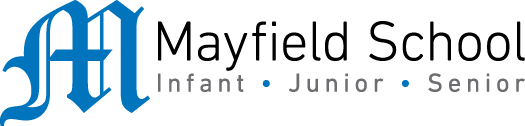 Dear Parent/Carer,Although the school is currently closed due to Coronavirus, we are continuing to provide educational tasks for your children to complete. In year 7, we suggest that children try to complete;1 hour per week of English, Maths and Science (ie 3 hours a week in total)30 minutes per week of Art, Dance, Drama, Geography, History, ICT, Music, PSHE, RE, Spanish and Technology (ie 5.5 hours a week in total)30 minutes of PE per day30 minutes of reading per dayHome learning tasks can be supplemented with work from a number of websites (see the school home learning page on the website for examples of these).  Teachers will set a weekly programme for your child to work through at home. This will be available for you to access on the school website every Monday. Please note that to access the work on a mobile or laptop you may need to install Word (available here for Android and here for Apple) and Powerpoint (available here for Android and here for Apple). If accessing the work on a laptop then pupils should be able to use Office 365 through their web browser and won't need to install any extra programs. If you have any problems accessing the work then please email Mr Gibson (gibsonr@mayfield.portsmouth.sch.uk).Whilst it is important for your child to keep up with their learning at home, we appreciate that this can be a stressful time for children and adults. Looking after mental health is vital. Therefore, we suggest that the day is broken up into manageable learning chunks, interspersed with physical exercise, fun activities and time together as a family. Activities such as the 30 day lego challenge and the daily Joe Wicks PE lessons could be a good place to start. As well as educational learning, the children could also begin to learn different life skills – make a meal for the family, sew on a button, write a letter to a distant family member, bake a cake using a recipe book etc. We hope you are all keeping well and staying positive.ResourceLinkActivitiesOak National Academyhttps://www.thenational.academy/year-7/religion/judaism-introduction-year-7-wk1-1Press ‘start lesson’ to begin. Do not take the quiz and press ‘next activity’ to take you to the videoWatch the video (13 mins) and pause if you need to.Press  ‘next activity’ to take you to the powerpoint. Press the arrow at the bottom of the presentation to move the slide forward (6 in total). On slide 3 there are 4 key words. Use the method look, cover, check and write to learn them.After you have read the powerpoint click ‘next activity’ to take you to the multiple choice quiz. Press ‘start quiz’. Once answered press ‘submit’ and then ‘view score’. Make sure you read the correct answers to any you got wrong.